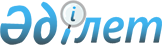 О внесении изменений в решение Шуского районного маслихата от 24 декабря 2019 года № 57-3 "О районном бюджете на 2020-2022 годы"Решение Шуского районного маслихата Жамбылской области от 13 апреля 2020 года № 60-2. Зарегистрировано Департаментом юстиции Жамбылской области 14 апреля 2020 года № 4557
      В соответствии со статьями 9, 109 Бюджетного Кодекса Республики Казахстан от 4 декабря 2008 года, статьи 6 Закона Республики Казахстан от 23 января 2001 года "О местном государственном управлении и самоуправлении в Республике Казахстан" и на основании решения Жамбылского областного маслихата от 3 апреля 2020 года № 45-5 "О внесении изменений в решение Жамбылского областного маслихата от 12 декабря 2019 года № 41-3 "Об областном бюджете на 2020-2022 годы" (зарегистрировано в Реестре государственной регистрации нормативных правовых актов за № 4545) районный маслихат РЕШИЛ :
      1. Внести в решение Шуского районного маслихата от 24 декабря 2019 года № 57-3 "О районном бюджете на 2020-2022 годы" (зарегистрировано в Реестре государственной регистрации нормативных правовых актов за № 4476, опубликовано 31 декабря 2019 года в Эталонном контрольном банке нормативных правовых актов Республики Казахстан в электронном виде) следующие изменения:
      в пункте 1:
      в подпункте 1):
      цифры "22016103" заменить цифрами "22070367,1";
      цифры "18713156" заменить цифрами "18767420,1";
      в подпункте 2):
      цифры "22016103" заменить цифрами "25793593,1";
      в подпункте 5):
      цифры "-166308" заменить цифрами "-4097992";
      в подпункте 6):
      цифры "166308" заменить цифрами "4097992";
      цифру "0" заменить цифрами "244470".
      в пункте 4:
      цифры "35000" заменить цифрами "55000";
      Приложения 1 к указанному решению изложить в новой редакции согласно приложению к настоящему решению.
      2. Контроль за исполнением данного решения возложить на постоянную комиссию районного маслихата по экономике, финансов, бюджету, налогу, развитию местного самоуправления, природопользованию, промышленности, строительства, транспорта, связи, энергетики, развитии сельского хозяйства и предпринимательства и рассмотрению проектов договоров по закупу земельных участков и прочего недвижимого имущества.
      3. Настоящее решение вступает в силу со дня государственной регистрации в органах юстиции и вводится в действие с 1 января 2019 года. Районный бюджет на 2020 год
					© 2012. РГП на ПХВ «Институт законодательства и правовой информации Республики Казахстан» Министерства юстиции Республики Казахстан
				
      Председатель сессии Шуского 

      районного маслихата 

Н. Кадырбеков

      Секретарь Шуского 

      районного маслихата 

Е. Умралиев
Приложение 1 к решению
Шуского районного маслихата
от 24 декабря 2019 года № 57-3
Категория 
Категория 
Категория 
Категория 
Сумма (тысяч тенге)
Класс
Класс
Класс
Сумма (тысяч тенге)
Подкласс 
Подкласс 
Сумма (тысяч тенге)
Наименование 
1
2
3
4
5
1. ДОХОДЫ
22070367,1
1
НАЛОГОВЫЕ ПОСТУПЛЕНИЯ
3261676
01
Подоходный налог 
306250
1
Корпоративный подоходный налог
56000
2
Индивидуальный подоходный налог
250250
03
Социальный налог
240750
1
Социальный налог 
240750
04
Налоги на собственность
2633150
1
Налоги на имущество
2627250
5
Единый земельный налог
5900
05
Внутренние налоги на товары, работы и услуги
56646
2
Акцизы
11700
3
Поступления за использование природных и других ресурсов
25500
4
Сборы за ведение предпринимательской и профессиональной деятельности
16346
5
Налог на игорный бизнес
3100
07
Прочие налоги
1780
1
Прочие налоги
1780
08
Обязательные платежи, взимаемые за совершение юридически значимых действий и (или) выдачу документов уполномоченными на то государственными органами или должностными лицами 
23100
1
Государственная пошлина
23100
2
НЕНАЛОГОВЫЕ ПОСТУПЛЕНИЯ
24239
01
Доходы от государственной собственности
3719
1
Поступления части чистого дохода государственных предприятий
185
5
Доходы от аренды имущества, находящегося в государственной собственности
3387
7
Вознаграждения по кредитам, выданным из государственного бюджета
95
9
Прочие доходы от государственной собственности
52
06
Прочие неналоговые поступления
20520
1
Прочие неналоговые поступления
20520
3
ПОСТУПЛЕНИЯ ОТ ПРОДАЖИ ОСНОВНОГО КАПИТАЛА
17032
01
Продажа государственного имущества, закрепленного за государственными учреждениями
1213
1
Продажа государственного имущества, закрепленного за государственными учреждениями
1213
03
Продажа земли и нематериальных активов
15819
1
Продажа земли
10612
2
Продажа нематериальных активов
5207
4
ПОСТУПЛЕНИЯ ТРАНСФЕРТОВ
18767420,1
01
Трансферты из нижестоящих органов государственного управления
19,1
3
Трансферты из бюджетов городов районного значения, сел, поселков, сельских округов
19,1
02
Трансферты из вышестоящих органов государственного управления 
18767401
2
Трансферты из областного бюджета 
18767401
Функциональная группа
Функциональная группа
Функциональная группа
Функциональная группа
Сумма, тысяч тенге
Администратор бюджетных программ
Администратор бюджетных программ
Администратор бюджетных программ
Администратор бюджетных программ
Сумма, тысяч тенге
Программа
Программа
Программа
Программа
Сумма, тысяч тенге
Наименование
Наименование
Наименование
Наименование
Сумма, тысяч тенге
1
1
1
2
2. ЗАТРАТЫ
25793593,1
01
Государственные услуги общего характера
554216
112
Аппарат маслихата района (города областного значения)
35942
001
Услуги по обеспечению деятельности маслихата района (города областного значения)
35942
122
Аппарат акима района (города областного значения)
154549
001
Услуги по обеспечению деятельности акима района (города областного значения)
151202
003
Капитальные расходы государственного органа 
3347
452
Отдел финансов района (города областного значения)
131235
001
Услуги по реализации государственной политики в области исполнения бюджета и управления коммунальной собственностью района (города областного значения)
38895
010
Приватизация, управление коммунальным имуществом, постприватизационная деятельность и регулирование споров, связанных с этим
687
028
Приобретение имущества в коммунальную собственность
10700
113
Целевые текущие трансферты нижестоящим бюджетам
80953
453
Отдел экономики и бюджетного планирования района (города областного значения)
27910
001
Услуги по реализации государственной политики в области формирования и развития экономической политики, системы государственного планирования и управления района 
27910
458
Отдел жилищно-коммунального хозяйства, пассажирского транспорта и автомобильных дорог района (города областного значения)
191244
001
Услуги по реализации государственной политики на местном уровне в области жилищно-коммунального хозяйства, пассажирского транспорта и автомобильных дорог 
31954
067
Капитальные расходы подведомственных государственных учреждений и организаций
108000
113
Целевые текущие трансферты нижестоящим бюджетам
51290
494
Отдел предпринимательства и промышленности района (города областного значения)
13336
001
Услуги по реализации государственной политики на местном уровне в области развития предпринимательства и промышленности 
13336
02
Оборона
8000
122
Аппарат акима района (города областного значения)
2500
005
Мероприятия в рамках исполнения всеобщей воинской обязанности
2500
122
Аппарат акима района (города областного значения)
5500
006
Предупреждение и ликвидация чрезвычайных ситуаций масштаба района (города областного значения)
2500
007
Мероприятия по профилактике и тушению степных пожаров районного (городского) масштаба, а также пожаров в населенных пунктах, в которых не созданы органы государственной противопожарной службы
3000
03
Общественный порядок, безопасность, правовая, судебная, уголовно-исполнительная деятельность
36978
458
Отдел жилищно-коммунального хозяйства, пассажирского транспорта и автомобильных дорог района (города областного значения)
36978
021
Обеспечение безопасности дорожного движения в населенных пунктах
36978
04
Образование
15613535
464
Отдел образования района (города областного значения)
771339
040
Реализация государственного образовательного заказа в дошкольных организациях образования
771339
464
Отдел образования района (города областного значения)
10628974
003
Общеобразовательное обучение
9995100
006
Дополнительное образование для детей 
633874
465
Отдел физической культуры и спорта района (города областного значения)
217824
017
Дополнительное образование для детей и юношества по спорту
217824
466
Отдел архитектуры, градостроительства и строительства района (города областного значения)
1407791
021
Строительство и реконструкция объектов начального, основного среднего и общего среднего образования
1407791
464
Отдел образования района (города областного значения)
2587607
001
Услуги по реализации государственной политики на местном уровне в области образования
59788
005
Приобретение и доставка учебников, учебно-методических комплексов для государственных учреждений образования района (города областного значения)
213900
007
Проведение школьных олимпиад, внешкольных мероприятий и конкурсов районного (городского) масштаба
3500
015
Ежемесячная выплата денежных средств опекунам (попечителям) на содержание ребенка-сироты (детей-сирот), и ребенка (детей), оставшегося без попечения родителей
42841
023
Методическая работа
34311
029
Обследование психического здоровья детей и подростков и оказание психолого–медико–педагогической консультативной помощи населению
30498
067
Капитальные расходы подведомственных государственных учреждений и организаций
842472
113
Целевые текущие трансферты нижестоящим бюджетам
1360297
06
Социальная помощь и социальное обеспечение
1862254
451
Отдел занятости и социальных программ района (города областного значения)
1157017
005
Государственная адресная социальная помощь
1157017
451
Отдел занятости и социальных программ района (города областного значения)
589628
002
Программа занятости
180320
004
Оказание социальной помощи на приобретение топлива специалистам здравоохранения, образования, социального обеспечения, культуры, спорта и ветеринарии в сельской местности в соответствии с законодательством Республики Казахстан
20000
006
Оказание жилищной помощи
14098
007
Социальная помощь отдельным категориям нуждающихся граждан по решениям местных представительных органов
82676
010
Материальное обеспечение детей-инвалидов, воспитывающихся и обучающихся на дому
7275
014
Оказание социальной помощи нуждающимся гражданам на дому
102564
017
Обеспечение нуждающихся инвалидов обязательными гигиеническими средствами и предоставление услуг специалистами жестового языка, индивидуальными помощниками в соответствии с индивидуальной программой реабилитации инвалида
103729
023
Обеспечение деятельности центров занятости населения
78966
451
Отдел занятости и социальных программ района (города областного значения)
115609
001
Услуги по реализации государственной политики на местном уровне в области обеспечения занятости и реализации социальных программ для населения
38229
011
Оплата услуг по зачислению, выплате и доставке пособий и других социальных выплат
8000
050
Обеспечение прав и улучшение качества жизни инвалидов в Республике Казахстан
55005
067
Капитальные расходы подведомственных государственных учреждений и организаций
900
113
Целевые текущие трансферты нижестоящим бюджетам
13475
07
Жилищно-коммунальное хозяйство
2160616,1
458
Отдел жилищно-коммунального хозяйства, пассажирского транспорта и автомобильных дорог района (города областного значения
20000
003
Организация сохранения государственного жилищного фонда
10000
031
Изготовление технических паспортов на объекты кондоминиумов
10000
464
Отдел образования района (города областного значения)
158976
026
Ремонт объектов городов и сельских населенных пунктов в рамках Государственной программы развития продуктивной занятости и массового предпринимательства на 2017 – 2021 годы "Еңбек"
158976
466
Отдел архитектуры, градостроительства и строительства района (города областного значения)
851267
003
Проектирование и (или) строительство, реконструкция жилья коммунального жилищного фонда
20000
004
Проектирование, развитие и (или) обустройство инженерно-коммуникационной инфраструктуры
831267
479
Отдел жилищной инспекции района (города областного значения)
12633
001
Услуги по реализации государственной политики на местном уровне в области жилищного фонда
12633
458
Отдел жилищно-коммунального хозяйства, пассажирского транспорта и автомобильных дорог района (города областного значения)
724376
011
Обеспечение бесперебойного теплоснабжения малых городов
5000
012
Функционирование системы водоснабжения и водоотведения
109000
026
Организация эксплуатации тепловых сетей, находящихся в коммунальной собственности районов (городов областного значения)
35822
058
Развитие системы водоснабжения и водоотведения в сельских населенных пунктах
574554
458
Отдел жилищно-коммунального хозяйства, пассажирского транспорта и автомобильных дорог района (города областного значения)
393364,1
015
Освещение улиц в населенных пунктах
64124,1
016
Обеспечение санитарии населенных пунктов
150900
018
Благоустройство и озеленение населенных пунктов
178340
08
Культура, спорт, туризм и информационное пространство
658736
455
Отдел культуры и развития языков района (города областного значения)
346462
003
Поддержка культурно-досуговой работы
346462
465
Отдел физической культуры и спорта района (города областного значения)
27475
001
Услуги по реализации государственной политики на местном уровне в сфере физической культуры и спорта
13690
006
Проведение спортивных соревнований на районном (города областного значения) уровне
4750
007
Подготовка и участие членов сборных команд района (города областного значения) по различным видам спорта на областных спортивных соревнованиях
9035
455
Отдел культуры и развития языков района (города областного значения)
140759
006
Функционирование районных (городских) библиотек
139759
007
Развитие государственного языка и других языков народа Казахстана
1000
456
Отдел внутренней политики района (города областного значения)
40920
002
Услуги по проведению государственной информационной политики 
40920
455
Отдел культуры и развития языков района (города областного значения)
18331
001
Услуги по реализации государственной политики на местном уровне в области развития языков и культуры
13331
113
Целевые текущие трансферты из местных бюджетов
5000
456
Отдел внутренней политики района (города областного значения)
84789
001
Услуги по реализации государственной политики на местном уровне в области информации, укрепления государственности и формирования социального оптимизма граждан
26351
003
Реализация мероприятий в сфере молодежной политики
58434
006
Капитальные расходы государственного органа
4
09
Прочие услуги в области топливно-энергетического комплекса и недропользования
141914
458
Отдел жилищно-коммунального хозяйства, пассажирского транспорта и автомобильных дорог района (города областного значения)
141914
036
Развитие газотранспортной системы 
141914
10
Сельское, водное, лесное, рыбное хозяйство, особо охраняемые природные территории, охрана окружающей среды и животного мира, земельные отношения
194063
462
Отдел сельского хозяйства района (города областного значения)
18723
001
Услуги по реализации государственной политики на местном уровне в сфере сельского хозяйства 
18723
473
Отдел ветеринарии района (города областного значения)
112320
001
Услуги по реализации государственной политики на местном уровне в сфере ветеринарии
10592
007
Организация отлова и уничтожения бродячих собак и кошек
2700
009
Проведение ветеринарных мероприятий по энзоотическим болезням животных
3753
010
Проведение мероприятий по идентификации сельскохозяйственных животных
2200
011
Проведение противоэпизоотических мероприятий
93075
463
Отдел земельных отношений района (города областного значения)
18132
001
Услуги по реализации государственной политики в области регулирования земельных отношений на территории района (города областного значения)
14879
004
Организация работ по зонированию земель
3253
453
Отдел экономики и бюджетного планирования района (города областного значения)
44888
099
Реализация мер по оказанию социальной поддержки специалистов
44888
11
Промышленность, архитектурная, градостроительная и строительная деятельность
89826
466
Отдел архитектуры, градостроительства и строительства района (города областного значения)
89826
001
Услуги по реализации государственной политики в области строительства, улучшения архитектурного облика городов, районов и населенных пунктов области и обеспечению рационального и эффективного градостроительного освоения территории района (города областного значения)
32586
013
Разработка схем градостроительного развития территории района, генеральных планов городов районного (областного) значения, поселков и иных сельских населенных пунктов
55240
015
Капитальные расходы государственного органа
2000
12
Транспорт и коммуникации
2933803
458
Отдел жилищно-коммунального хозяйства, пассажирского транспорта и автомобильных дорог района (города областного значения)
2863803
022
Развитие транспортной инфраструктуры
221569
023
Обеспечение функционирования автомобильных дорог
139200
045
Капитальный и средний ремонт автомобильных дорог районного значения и улиц населенных пунктов
2503034
458
Отдел жилищно-коммунального хозяйства, пассажирского транспорта и автомобильных дорог района (города областного значения)
70000
037
Субсидирование пассажирских перевозок по социально значимым городским (сельским), пригородным и внутрирайонным сообщениям
70000
13
Прочие
776392
452
Отдел финансов района (города областного значения)
55000
012
Резерв местного исполнительного органа района (города областного значения) 
55000
465
Отдел физической культуры и спорта района (города областного значения)
23216
096
Выполнение государственных обязательств по проектам государственно-частного партнерства
23216
466
Отдел архитектуры, градостроительства и строительства района (города областного значения)
698176
079
Развитие социальной и инженерной инфраструктуры в сельских населенных пунктах в рамках проекта "Ауыл-Ел бесігі"
698176
15
Трансферты
763260
452
Отдел финансов района (города областного значения)
763260
006
Возврат неиспользованных (недоиспользованных) целевых трансфертов
43365
024
Целевые текущие трансферты из нижестоящего бюджета на компенсацию потерь вышестоящего бюджета в связи с изменением законодательства
267627
054
Возврат сумм неиспользованных (недоиспользованных) целевых трансфертов, выделенных из республиканского бюджета за счет целевого трансферта из Национального фонда Республики Казахстан
10
038
Субвенции
452258
3. ЧИСТОЕ БЮДЖЕТНОЕ КРЕДИТОВАНИЕ
374766
Бюджетные кредиты
431142
06
Сельское, водное, лесное, рыбное хозяйство, особо охраняемые природные территории, охрана окружающей среды и животного мира, земельные отношения
208458
458
Отдел пассажирского транспорта и автомобильных дорог района (города областного значения
171849
088
Кредитование бюджетов города районного значения, села, поселка, сельского округа для финансирования мер в рамках Дорожной карты занятости
171849
466
Отдел архитектуры, градостроительства и строительства района (города областного значения)
36609
088
Кредитование бюджетов города районного значения, села, поселка, сельского округа для финансирования мер в рамках Дорожной карты занятости

015 За счет средств местного бюджета
36609
10
Сельское, водное, лесное, рыбное хозяйство, особо охраняемые природные территории, охрана окружающей среды и животного мира, земельные отношения
222684
453
Отдел экономики и бюджетного планирования района (города областного значения)
222684
006
Бюджетные кредиты для реализации мер социальной поддержки специалистов
222684
Категория

Класс
Категория

Класс
Категория

Класс
Наименование 
Сумма, тысяч тенге
Подкласс
Подкласс
Подкласс
Подкласс
Сумма, тысяч тенге
1
1
1
2
3
5
Погашение бюджетных кредитов
56376
01
Погашение бюджетных кредитов 
56376
1
Погашение бюджетных кредитов, выданных из государственного бюджета
56376
Функциональная группа

Администратор бюджетных программ

Программа

Наименование
Функциональная группа

Администратор бюджетных программ

Программа

Наименование
Функциональная группа

Администратор бюджетных программ

Программа

Наименование
Функциональная группа

Администратор бюджетных программ

Программа

Наименование
Сумма, тысяч тенге
1
1
1
2
3
4. САЛЬДО ПО ОПЕРАЦИЯМ СФИНАНСОВЫМИАКТИВАМИ
0
13
Прочие
0
Функциональная группа

Администратор бюджетных программ

Программа

Наименование
Функциональная группа

Администратор бюджетных программ

Программа

Наименование
Функциональная группа

Администратор бюджетных программ

Программа

Наименование
Функциональная группа

Администратор бюджетных программ

Программа

Наименование
Сумма, тысяч тенге
1
1
1
2
3
5. ДЕФИЦИТ (ПРОФИЦИТ) БЮДЖЕТА
-4097992
6. ФИНАНСИРОВАНИЕ ДЕФИЦИТА (ИСПОЛЬЗОВАНИЕ ПРОФИЦИТА) БЮДЖЕТА
4097992
Категория

Класс
Категория

Класс
Категория

Класс
Наименование 
Сумма, тысяч тенге
Подкласс
Подкласс
Подкласс
Подкласс
Сумма, тысяч тенге
1
1
1
2
3
7
Поступления займов
3909898
01
Внутренние государственные займы
3909898
1
Государственные эмиссионные ценные бумаги
3687214
2
Договоры займа
222684
Функциональная группа

Администратор бюджетных программ

Программа 

Наименование
Функциональная группа

Администратор бюджетных программ

Программа 

Наименование
Функциональная группа

Администратор бюджетных программ

Программа 

Наименование
Функциональная группа

Администратор бюджетных программ

Программа 

Наименование
Сумма, тысяч тенге
1
1
1
2
3
16
Погашение займов
56376
452
Отдел финансов района (города областного значения)
56376
008
Погашение долга местного исполнительного органа перед вышестоящим бюджетом
56376
8
Используемые остатки бюджетных средств
244470